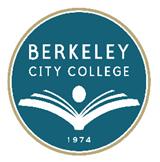 
COLLEGE ROUNDTABLE FOR PLANNING AND BUDGETAGENDAMonday, November 18, 201312:15 pm – 1:00 pmInstitutional Self-Evaluation Meeting1:00 pm – 2:30 pmRoom:  451A/BChair:  Debbie Budd, PresidentTime	Topic		Lead(s)12:15 pm	Agenda Review and Checking in			Debbie
	- Topics we need to make sure are on our radar
12: 25 pm – 12:35 pm	Mission – Discussion for Next Steps			Debbie/All				12:35 pm – 12:45 pm	Goals – Ensure Measurable Outcomes		Debbie/Katherine	12:45 pm – 1:00 pm	Follow-up from District and College		Committee Members	Shared Governance Committees		1:00 pm – 2:30 pm	Institutional Self-Evaluation Meeting		~ Roundtable meetings are open to the college community ~
***********
Above times and/or topics are subject to change***********
Our Mission:  Berkeley City College’s mission is to promote student success, to provide our diverse community with educational opportunities, and to transform lives.Our Vision:  Berkeley City College is a premier, diverse, student-centered learning community, dedicated to academic excellence, collaboration, innovation and transformation.